    
Администрация Агаповского сельского поселения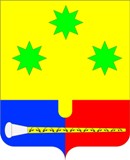 Агаповского муниципального района Челябинской области 457400 с. Агаповка , ул.Школьная , 47 « А» Сведения о выполнении плана мероприятий по противодействию коррупции администрации Агаповского сельского поселения за 2022 год.1.Анализ заявлений и обращений граждан, а также результатов их рассмотрения, на предмет наличия информации о фактах коррупции со стороны муниципальных служащих администрации Агаповского сельского поселения, а также причинах и условиях, способствовавших проявлению таких фактов. В 2022 году поступила106 жалоба от жителей поселения, наибольшее количество жалоб составили вопросы благоустройства, водоснабжения, уличного освещения, из них о фактах коррупции со стороны муниципальных служащих администрации Агаповского сельского поселения не поступало.2.Ведение реестра нормативных правовых актов, регулирующих вопросы противодействия коррупции в администрации Агаповского сельского поселения. Реестр нормативных правовых актов, регулирующих вопросы противодействия коррупции в администрации Агаповского сельского поселения, ведется. В настоящее время в реестре 5нормативных актов.3.Проверка достоверности документов об образовании и сведений, предоставляемых гражданами, претендующими на замещение должностей муниципальной службы администрации Агаповского сельского поселения, путем направления запросов в учебные заведения,  правоохранительные органы. Осуществляются проверки достоверности и полноты сведений, представляемых гражданами, претендующими на замещение вакантной должности муниципальной службы, путем направления запросов в уполномоченные государственные органы.4.Обеспечение эффективной системы контроля за соблюдением ограничений и запретов на муниципальной службе администрации Агаповского сельского поселения, разработка, утверждение и внедрение методик контроля. В основе организации работы по урегулированию конфликта интересов на муниципальной службе лежит обеспечение исполнения муниципальными служащими обязанностей по предотвращению и урегулированию конфликта интересов (статья 11 Федерального закона от 25.12.2008 No 273-ФЗ «О противодействии коррупции»), в том числе и обязанность муниципального служащего в письменной форме уведомлять своего непосредственного начальника о возможности возникновения конфликта интересов. В администрации Агаповского сельского поселения, в целях противодействия коррупции, запретов, ограничений и обязанностей в отношении лиц, замещающих муниципальные должности, разработаны и приведены в соответствие с законодательством Российской Федерации муниципальные правовые акты. 5.Осуществление по каждому случаю несоблюдения ограничений, запретов и неисполнения обязанностей, установленных в целях противодействия коррупций, нарушения ограничений, касающихся получения подарков и порядка сдачи подарков, осуществлять проверку в соответствии с нормативными правовыми актами Российской Федерации и применять соответствующее меры ответственности. Постановлением администрации Агаповского сельского поселения утверждено Положение о сообщении лицами, замещающими муниципальные должности, муниципальными служащими Агаповского сельского поселения по получении подарка в связи с их должностным положением или исполнением ими служебных (должностных) обязанностей, сдаче и оценке подарка, реализации (выкупе) и зачислении средств, вырученных от его реализации. Разработан образец уведомления о получении подарка, заведен журнал учета заявлений и подарков, внесены изменения в должностные инструкции муниципальных служащих.Перечисленные муниципальные правовые акты размещены на сайте администрации Агаповского сельского поселения. Уведомлений о получении подарков лицами, замещающими муниципальные должности, муниципальными служащими Агаповского сельского поселения за 1-4 кварталы 2022 года в уполномоченный орган не поступало. Систематически с руководителями Агаповского сельского поселения проводятся профилактические беседы о недопущении совершения коррупционных правонарушений и необходимости незамедлительного уведомления обо всех случаях склонения к совершению коррупционных правонарушений.6.Проведение мероприятий по формированию у муниципальных служащих негативного отношения к дарению подарков этими служащими и работниками в связи с должностным положением или в связи с исполнением ими служебных обязанностей. Для обеспечения соблюдения муниципальными служащими общих принципов служебного поведения и урегулированию конфликта интересов в администрации Агаповского сельского поселения создана комиссия по соблюдению требований к служебному поведению муниципальных служащих и урегулированию конфликта интересов. Установлен запрет муниципальным служащим получать, в связи с исполнением должностных обязанностей, вознаграждения от физических и юридических по приему подарков, в администрации Агаповского сельского поселения за 1-4 кварталы 2022 года подобных случаев не выявлено.7.Анализ работы подразделений по профилактике коррупционных и иных правонарушений в части, касающейся оказания муниципальными служащими консультативной помощи по вопросам, связанным с применением на практике требований к служебному поведению и общих принципов служебного поведения муниципальных служащих.Для обеспечения соблюдения муниципальными служащими общих принципов служебного поведения и урегулирования конфликта интересов в администрации Агаповского сельского поселения образована комиссия по соблюдению требований к служебному поведению муниципальных служащих и урегулированию конфликта интересов. В администрации Агаповского сельского поселения определены должностные лица–ответственным за работу по профилактике коррупционных и иных правонарушений, на которого возложены функции по обеспечению соблюдения муниципальными служащими ограничений и запретов при исполнении ими своих должностных обязанностей.